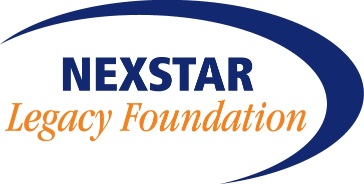 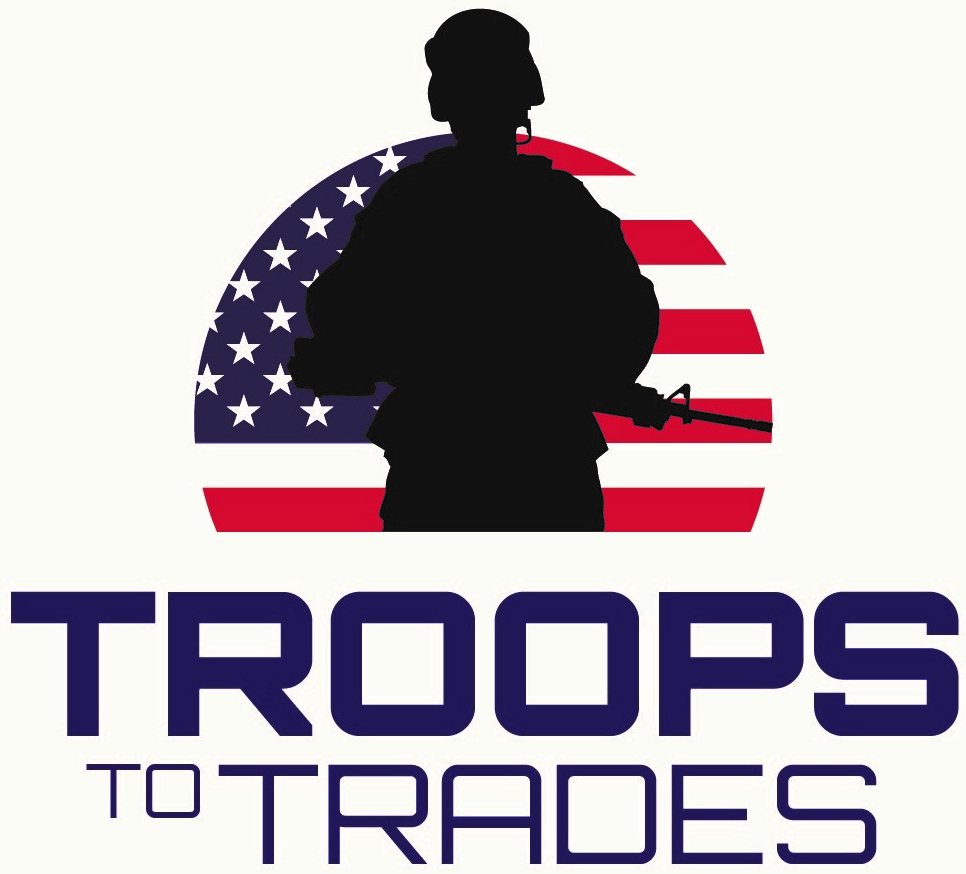 Radio Copy:30 Version 1 “Register Now”COPY: ABC Company would like to invite you to a day of golf, great food, and prizes in support of veterans in our community.    Mark your calendar for (INSERT DATE) at beautiful (INSERT GOLF COURSE NAME).  All proceeds raised will be used to provide scholarships for veterans pursuing careers in the plumbing, heating, cooling and electrical industries through the Troops to Trades program. Learn more and register your foursome and at (INSERT WEB ADDRESS).  See you on the greens (INSERT DATE) for the (INSERT NAME) Troops To Trades Golf Tournament.:15 Version 1 “Register Now”COPY: ABC Company would like to invite you to a day of golf and more in support of veterans’ workforce transitions to the trades.    Mark your calendar for (INSERT DATE) at beautiful (INSERT GOLF COURSE NAME).  Register now and learn more about Troops To Trades at (INSERT WEB ADDRESS). :30 Version 2 “Register Now / Sponsorship”COPY: ABC Company would like to invite you to a day of golf and more to benefit Troops To Trades on (INSERT DATE) at beautiful (INSERT GOLF COURSE NAME).  All proceeds raised will be used to provide scholarships for veterans pursuing careers in the industries of plumbing, heating, cooling and electrical.  Register your foursome and learn more at (INSERT WEB ADDRESS).  Sponsorships are available!  See you on the greens (INSERT DATE) for the (INSERT NAME) Troops To Trades Golf Tournament.:15 Version 1 “Sponsorship”COPY: ABC Company would like to invite you to sponsor the Troops To Trades golf tournament on (INSERT DATE) at beautiful (INSERT GOLF COURSE NAME). The event will benefit veterans’ workforce transitions to the trades. To learn more, visit (INSERT WEB ADDRESS) for the (INSERT NAME) Troops To Trades Golf Tournament.